Bewerbungsformular	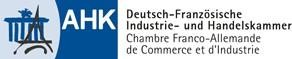 Deutsch-französischer Preis "Beruf und Zukunft".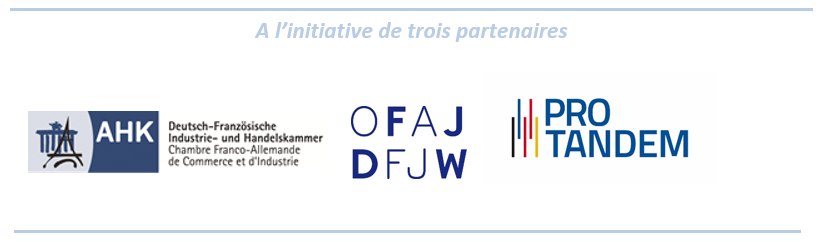 